INFORME DE LOGROSRECUERDE QUE SOLAMENTE INCLUIRÁ LOS LOGROS CORRESPONDIENTES AL PERIODO DEL INFORME. UN LOGRO SE INCLUYE SOLAMENTE EN UN INDICADOR. ADEMÁS, INCLUYA TODA LA INFORMACIÓN QUE SE SOLICITA YA QUE ESO HARÁ POSIBLE LA CLASIFICACIÓN DE LOGROS POR INDICADOR, PERIODO Y UNIDAD.Este informe se refiere a los logros durante el año académico 2022-2023.Área Prioritaria 1 – Investigación y CreaciónEl Recinto fortalece su cultura de autogestión y emprendimiento en la investigación, y crea estrategias que le permitan contar con apoyos institucionales apropiados para facilitar la investigación y creación del estudiantado y los docentes, así como realzar el desarrollo, la divulgación y la producción intelectual.Meta 1.1 El Recinto aumentará la producción de conocimiento innovador a través de la investigación y la actividad creativa OBJETIVO 1.1.1 Aumentar la asignación de recursos para apoyar la investigación y creación.  Objetivo 1.1.3 Fortalecer los institutos de investigación disponibles como activos del Recinto mediante la colaboración interdisciplinaria y transdiciplinaria entre programas, otras unidades del Sistema UPR, así como con universidades y centros a nivel internacional.Nota: Los Indicadores en esta sección se refieren a la labor de los Institutos de Investigación como unidad y a los docentes adscritos. No se incluyen estos logros en otros objetivos.En el caso que aplique, indique hasta dos (2) logros de su Facultad o Escuela en el Periodo del Informe que no haya incluido en los Indicadores para esta área prioritaria:Meta 1.2 El Recinto aumentará la captación de fondos externos a través de la investigación y la creación. OBJETIVO1.2.1 Aumentar los fondos externos provenientes de propuestas competitivas. Objetivo 1.2.2 Aumentar la comercialización de patentes y proyectos innovadores.Meta 1.3 El Recinto consolidará el reconocimiento local e internacional de su excelencia académica a través de la producción investigativa y creativa. Objetivo 1.3.1 Aumentar la divulgación de la producción investigativa y creativa en el ámbito local e internacional. Objetivo 1.3.2 Auspiciar congresos locales e internacionales para la divulgación de la investigación y creación.Área Prioritaria 2 – Oferta académica y servicios de apoyo estudiantilEl Recinto de Río Piedras está comprometido con la innovación y transformación abarcadora de sus programas académicos y servicios especializados. La renovación académica integra de manera intensiva las tecnologías, responde a los rumbos del conocimiento, a los desafíos de sustentabilidad profesional y a los escenarios emergentes del mercado laboral y la vida en sociedad.Meta 2.1 El Recinto desarrollará una oferta académica y profesional a distancia, de la más alta calidad, que responda a las necesidades, oportunidades y tendencias educativas en Puerto Rico, el Caribe, Latinoamérica y las comunidades hispanas de Estados Unidos y a nivel internacional. Objetivo 2.1.1 Ofrecer certificados profesionales y académicos, cursos cortos de educación continua y programas académicos a distancia en áreas de mayor interés e impacto para el éxito estudiantil. Objetivo 2.1.2 Implantar una estructura a distancia de servicios estudiantiles y docentes que apoyen la creación y oferta de programas a distancia.Meta 2.2   El Recinto renovará la oferta académica presencial, incluyendo los servicios especializados, para que mantenga la más alta calidad académica y responda a los desarrollos de las disciplinas. Objetivo 2.2.1 Incorporar en los programas académicos y los servicios especializados la innovación curricular y tecnológica y las oportunidades para el emprendimiento y la colaboración social. Objetivo 2.2.2 Desarrollar las experiencias formativas de investigación, creación, de servicio a la comunidad, internados y/o prácticas profesionales en los programas académicos.Meta 2.3   El Recinto adoptará una política estudiantil que logre un impacto sostenido en los Indicadores de éxito, fomente el acceso, la inclusión y el respeto a la diversidad.En el caso que aplique, indique hasta dos (2) logros de su Facultad o Escuela en el Periodo del Informe que no haya incluido en los Indicadores para esta área prioritaria:Área Prioritaria 3 – Responsabilidad social universitaria y vinculación comunitariaEl Recinto de Río Piedras enfatiza en su rol de responsabilidad social y vinculación de servicio a las comunidades. Esta vinculación se realiza mediante las actividades de docencia, investigación, práctica intra y extramuros, internados y el voluntariado, entre otras, en las cuales participan estudiantes, docentes, personal no docente y las comunidades.Meta 3.1 El Recinto de Río Piedras fortalecerá la vinculación con su entorno social y físico mediante la docencia, la investigación, la asistencia en la formulación de política pública, la gestión cultural y el servicio a las comunidades. Objetivo 3.1.1 Relocalizar oficinas, servicios u otras actividades universitarias en las comunidades próximas al Recinto con el fin de incentivar la actividad económica y la interacción social. Objetivo 3.1.2 Aumentar las iniciativas de colaboración, mejoramiento de condiciones y apoyo a las comunidades, a través de: las facultades/escuelas, los programas académicos, los cursos de práctica e internados, la labor voluntaria y tareas asignadas o lideradas por estudiantes; el Centro de Acción Urbana, Comunitaria y Empresarial (CAUCE) y otras unidades o proyectos del Recinto. Objetivo 3.1.3 Promover el establecimiento de foros de discusión y emprendimiento que contribuyan al desarrollo del país, incluyendo el énfasis en las dimensiones de responsabilidad social universitaria y vinculación comunitaria.Nota: Foro se refiere a actividades formales en el que se reúnen expertos en la materia. Objetivo 3.1.4 Promover la implantación de una oferta cultural atractiva para los diversos grupos internos y externos al Recinto, y que estimule la reflexión humanística y creativa.En el caso que aplique, indique hasta dos (2) logros de su Facultad o Escuela en el mes del Informe que no haya incluido en los Indicadores para esta área prioritaria:Área Prioritaria 4 – Gestión sustentable, efectividad y eficienciaEl Recinto de Río Piedras enfrenta un escenario de fragilidad fiscal sin precedente marcado por la reducción significativa de los fondos públicos que recibe. Renueva sus enfoques, estrategias y acciones para convertir su cuadro presupuestario incierto en oportunidades para la institución y el país.Se recomienda que los logros sobre el cumplimiento de esta Meta (4) se completen en colaboración con la oficina de asuntos administrativos o unidad análoga en su Facultad o Escuela.Meta 4.1 El Recinto de Río Piedras incrementará su sustentabilidad fiscal y diversificará sus fuentes de ingreso para complementar su presupuesto con proyectos innovadores que atemperen su funcionamiento a los cambios económicos y estructurales en el país. Objetivo 4.1.1. Aumentar las alianzas colaborativas con organizaciones gubernamentales y privadas, locales e internacionales, otras universidades y unidades del Sistema UPR, que aporten a la sociedad y al conocimiento, y que provean nuevas fuentes de ingresos a la institución.Meta 4.2 El Recinto reorganizará sus unidades, procedimientos y servicios para optimizar la eficiencia de sus operaciones y crear un ambiente propicio y facilitador para la investigación, creación enseñanza y servicios. Objetivo 4.2.1 Restructurar unidades, procesos académicos, enfoques administrativos e incorporar intensamente la tecnología para un desempeño ágil, eficiente y efectivo facilitador de la docencia y el éxito estudiantil. Objetivo 4.2.2 Practicar una gerencia institucional efectiva y eficiente.Meta 4.3 El Recinto aumentará el reconocimiento de sus aportaciones a la sociedad y al conocimiento.En el caso que aplique, indique hasta dos (2) logros de su Facultad o Escuela en el mes del Informe que no haya incluido en los Indicadores para ésta área prioritaria:Rev. abril de 2023Fecha informeFacultad o EscuelaPeriodo del InformeAño Académico 2022-2023 Indicador sugeridoCantidad según requerida por el IndicadorDescripción de los Logros (Durante el Periodo del Informe)1.1.a.(2) Cantidad de fondos asignados en ayudantías.i. Cantidad de ayudantíasii. Fondos ($) asignados en ayudantíasi.ii. i. Indique la cantidad de ayudantías y el total de fondos ($) por tipo de ayudantía:Indicador Cantidad según requerida por el IndicadorDescripción de los Logros (Durante el Periodo del Informe)SÓLO PARA LOGROS COMO PARTE DE INSTITUTO DE INVESTIGACIÓN1.1.c Número de proyectos interdisciplinarios y transdisciplinarios desarrollados en los institutos de investigaciónNúmero de proyectos que se inician en este periodoNúmero de proyectos que se renuevani. ii.Oficina Responsable - Institutos de Investigación de Facultades o EscuelasAplica a docentes de facultad y escuela. Incluir título del Proyecto, autor (es), carácter inter o transdisciplinario, breve descripción de los objetivos y alcance del proyecto.  Duración del proyecto. Se incluyen los proyectos que se inician o renuevan en este periodo.i. Proyectos inter/transdisciplinarios desarrollados en institutos que se inician ii. Proyectos inter/transdisciplinarios desarrollados en institutos que se renuevanOTROS Proyectos inter/transdisciplinarios NO desarrollados en institutos de investigación1.1.d. Número de proyectos colaborativos desarrollados en los institutos de investigación.Número de proyectos que se inicianNúmero de proyectos que se renuevani. ii.Oficina Responsable - Institutos de Investigación de Facultades o EscuelasIncluir título del proyecto y los participantes; objetivos, alcance, duración, significancia. Nota: Los proyectos que incluya aquí se inician o renuevan en este periodo y no debe incluirlos en otro renglón.i. Proyectos colaborativos desarrollados en los institutos que se inicianii. Proyectos colaborativos desarrollados en los institutos que se renuevanOTROS Proyectos colaborativos NO desarrollados en institutos de investigación1.1.e Número de publicaciones arbitradas   o número de proyectos de creación expuestos durante el periodo de investigadores docentes del Recinto adscritos al Instituto. Oficina Responsable - Institutos de Investigación de Facultades o EscuelasIncluir título, autor y fecha de aceptación o publicación de artículos en revistas arbitradas o proyecto de creación expuestos durante el periodo del informe. Especificar la revista o lugar de la exposición. Incluya solo los artículos aceptados o publicados u obra expuesta durante el periodo del informe. Los artículos y exposiciones que incluya aquí NO deben ser incluidos en otro renglón (1.3.a).1.1.f Cantidad de los fondos adicionales asignados para la adquisición y conservación de los recursos bibliográficos e impresos esenciales para la investigación y la creación.Oficina Responsable - Institutos de Investigación de Facultades o EscuelasFondos asignados al Instituto o fondos externos adquiridos por el Instituto en este periodo.LogroBreve descripciónLogro 1Logro 2 Indicador sugeridoCantidad según requerida por el IndicadorDescripción de los Logros (Durante el Periodo del Informe)Cantidad de dólares producto de la captación de fondos externos para propósitos de investigación y creación.Fondos propuestas nuevas aprobadas este semestre (total columna “Total Fondos Grant”)Asignaciones correspondientes a este período de fondos externos nuevos o propuestas vigentes. (total columna “Fondos que aplican a este periodo”)Propuestas  sometidas (i) i. ii.  Incluya la gráfica actualizada similar a la siguiente, incluyendo el año 2022-2023 e incluya archivos aparte con la lista de proyectos de fondos externos nuevos y activos, respectivamente. 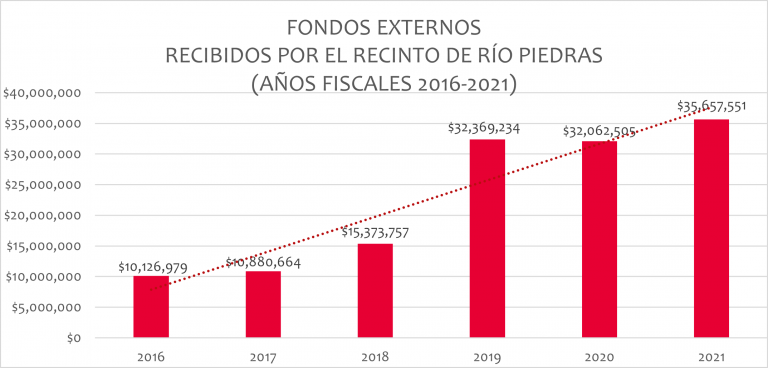 Además, someter por separado un archivo en Excel con información sobre cada proyecto de fondos externos nuevo o vigente durante el año académico 2022-2023. IndicadorCantidad Total según requerida por el IndicadorDescripción de los Logros (Durante el Periodo del Informe)1.2.b Número de solicitudes de patentes.i. patentes sometidasii.  patentes aprobadasi.ii.Incluir el nombre de la patente, una breve descripción, nombre del solicitante y fecha en que se sometió o aprobó la patente.Patentes SometidasPatentes Aprobadas1.2.c Número de proyectos innovadores comercializadosIncluir el Título del Proyecto, nombre del autor (a), periodo de efectividad y una descripción breve de la innovación y su comercialización, y de su aportación.IndicadorCantidad Total según requerida por el IndicadorDescripción de los Logros (Durante el Periodo del Informe)(Incluir en el renglón correspondiente: la cita, fecha de aceptación o publicación de publicaciones aceptadas o publicadas durante el Periodo del Informe. Para cada una especificar el estatus: aceptado, en prensa o publicado)(1) Número de publicacionesde profesoresi. Número de artículos en revistas arbitradas ii. Número de ponencias publicadas en actas de congresosiii. Número de libros, obra creativa en libro y reseñas.iv. Número de artículos o capítulos de libroi. ii.iii.iv.Desglose por tipo.Artículos en revistas arbitradas (la cita debe incluir como mínimo el autor, título, revista, fecha y estatus) Los artículos en libro deben ir en el renglón de librosPonencias Publicadas (la cita debe incluir como mínimo incluir título de la ponencia y del Acta, congreso, fecha y estatus)Libros, obra creativa en libro y reseñas (la cita debe incluir como mínimo incluir autor, si es un artículo en libro, el título del artículo, título del libro, editorial, fecha y estatus)Artículos o capítulos en libro (la cita debe incluir como mínimo incluir autor, el título del artículo, título del libro, los editores, editorial, fecha y estatus)(1) Número de publicacionesde estudiantesi. Número de artículos en revistas arbitradas ii. Número de ponencias publicadas en actas de congresosiii. Número de libros, obra creativa en libro y reseñas.iv. Número de artículos o capítulos de libroi.ii.iii.iv.Desglose por tipo. Incluir detalles de la publicación.Artículos en revistas arbitradas (la cita debe incluir como mínimo el autor, título, revista, fecha y estatus) Los artículos en libro deben ir en el renglón de librosPonencias Publicadas (la cita debe incluir como mínimo incluir título de la ponencia y del Acta, congreso, fecha y estatus)Libros, obra creativa en libro y reseñas (la cita debe incluir como mínimo incluir autor, si es un artículo en libro, el título del artículo, título del libro, editorial, fecha y estatus)Artículos o capítulos en libro (la cita debe incluir como mínimo incluir autor, el título del artículo, título del libro, los editores, editorial, fecha y estatus)IndicadorCantidad Total según requerida por el IndicadorDescripción de los Logros (Durante el Periodo del Informe)1.3.b (1) Número de ponencias en congresos o exposiciones de obra creativa locales (PR) por docentes Incluir título de la ponencia, nombre del ponente y nombre y fecha del congreso o exposición durante el Periodo.1.3.b (2) Número de ponencias en congresos o exposiciones de obra creativa internacionales (fuera de PR) por docentes.Incluir título de la ponencia, nombre del ponente y nombre y fecha del congreso o exposición durante el Periodo.1.3.b (3) Número de ponencias en congresos o exposiciones de obra creativa internacionales (fuera de PR) por estudiantes.Incluir título de la ponencia, nombre del ponente y nombre y fecha del congreso o exposición durante el Periodo.1.3.b (4) Número de ponencias en congresos o exposiciones de obra creativa locales (PR) por estudiantes.Incluir título de la ponencia, nombre del ponente y nombre y fecha del congreso o exposición durante el Periodo.IndicadorCantidad Total según requerida por el IndicadorDescripción de los Logros (Durante el Periodo del Informe)(1) Número de certificados profesionales a distancia:i. creados  ii. ofrecidosi.ii.Incluir el Título del certificado creado u ofrecido en el periodo del Informe, autor y fecha de creación/ofrecido.i. certificados profesionales a distancia creadosii. certificados profesionales a distancia ofrecidos2.1.a (2) Número de cursos cortos de educación continua a distancia: i. creados  ii. ofrecidosi.ii.Incluir el Título del curso(s) creado(s) u ofrecido(s) en el periodo del Informe, autor y fecha de creación/ofrecido.i. cursos cortos de educación continua a distancia creadosii. cursos cortos de educación continua a distancia ofrecidosIndicadorCantidad Total según requerida por el IndicadorDescripción de los Logros (Durante el Periodo del Informe)(Nombre del Programa y su fecha de aprobación o implantación según aplique)2.1.b (1) Número de propuestas de programas y certificados académicos a distancia aprobadas en el Senado Académico en este periodo.2.1.b (2) Número de programas y certificados académicos a distancia ofrecidos en el periodo.2.1.c Número de servicios a distancia desarrollados y ofrecidos a docentes y estudiantes.Incluir el nombre de cada servicio y una descripción breve IndicadorCantidad según requerida por el IndicadorDescripción de los Logros (Durante el Periodo del Informe)2.2.a (1) Número de programas académicos subgraduados que incorporaron acciones de innovación curricular. Incluir nombre del programa y descripción breve de la innovación curricular (metodología, contenido, proyectos, avalúo) realizada en el periodo r y de su aportación o significancia. Nota: La cantidad se refiere a programas impactados, cambios a la médula cuentan como 1 programa.2.2.a (2) Número de programas académicos graduados que incorporaron acciones de innovación curricular.Incluir nombre del programa y descripción breve de la innovación curricular (metodología, contenido, proyectos, avalúo) realizada en el periodo y de su aportación o significancia. Nota: La cantidad se refiere a programas impactados, cambios a la médula cuentan como 1 solo programa.2.2.b Número de servicios a estudiantes y docentes que se han innovado o mejorado.Incluir el nombre del servicio y una descripción breve del servicio, así como de la innovación que se ha incorporado al servicio durante el periodo. IndicadorCantidad según requerida por el IndicadorDescripción de los Logros2.2.c Número de experiencias formativas de investigación y creación para estudiantes desarrolladas en los programas académicos.i. número de experiencias diferentes ofrecidasii. número de estudiantes participantesi.ii.Incluir una descripción breve de cada experiencia diferente en el periodo y la cantidad de estudiantes participantes.2.2.d Número de experiencias de internados y/o prácticas profesionales en programas académicos.i.  número de experiencias diferentesii.  número de estudiantes participantesi.  ii.Incluir una descripción breve de cada la experiencia diferente en el periodo y la cantidad de estudiantes participantes. IndicadorDescripción de los Logros2.3 Logro más significativo que refleje un impacto sostenido en los Indicadores de éxito, fomente el acceso, la inclusión y el respeto a la diversidadPresente un logro significativo que refleje un impacto sostenido en los Indicadores de éxito, fomento al acceso, la inclusión y el respeto a la diversidad. LogroBreve descripción Logro 1Logro 2 IndicadorCantidad Total según requerida por el IndicadorDescripción de los Logros (Durante el Periodo del Informe)Número de proyectos implantados o actividades universitarias en comunidades, especialmente próximas al Recinto.Proyectos institucionales con la comunidad o actividad universitaria con la comunidad, incluir nombre del proyecto o actividad, coordinador, fecha de comienzo, duración, descripción breve, sector comunitario participante, unidad institucional que implanta el proyecto y los participantes.IndicadorCantidad Total según requerida por el IndicadorDescripción de los Logros (Durante el Periodo del Informe)3.1.b. Iniciativas de colaboración con las comunidades en la que participan o son lideradas por estudiantes (cursos, prácticas, internados y labor voluntaria con componente comunitario)i.a.  número de iniciativas diferentes creadasi.b. número de iniciativas diferentes ofrecidasii.  número de estudiantes participantesi.a. i.b. ii. Describir la iniciativa institucional de colaboración con la comunidad en la que participan activamente estudiantes y que se inician, crean u ofrecen en el periodo del Informe, una breve descripción y cantidad de estudiantes participantes.  INICIATIVAS DE COLABORACIÓN CON LA COMUNIDAD CON PARTICIPACIÓN ACTIVA DE ESTUDIANTESIndicadorCantidad Total según requerida por el IndicadorDescripción de los Logros (Durante el Periodo del Informe)3.1.d Número de foros efectuados o auspiciados por el Recinto con énfasis en la responsabilidad social universitaria y la vinculación comunitaria. Incluir el nombre del Foro, fecha y auspiciador.IndicadorCantidad Total según requerida por el IndicadorDescripción de los Logros (Durante el Periodo del Informe)3.1.e Número de actividades culturales auspiciadas por la facultad o departamento abiertas a la comunidad.Incluir el Titulo, lugar, fecha, número de participantes y una breve descripción de la actividad.LogroBreve descripción Logro 1Logro 2 IndicadorCantidad Total según requerida por el IndicadorDescripción de los Logros (Durante el Periodo del Informe)4.1.a (1) Alianzas institucionales colaborativas locales (PR)i. Cantidad total alianzas ii. Total de ingresos provistos a la institución por alianzas locales (PR)i. ii. ($)Incluir Título de la alianza, entidades que participan, periodo en que aplica, una breve descripción y los ingresos monetario que provee a la institución durante el periodo del lnforme.   Alianzas colaborativas locales (PR) e ingresos provistos4.1.a (2) Alianzas institucionales colaborativas internacionales (fuera de PR)i.  Cantidad total alianzas ii. Total de ingresos provistos a la institución por alianzas internacionales (fuera de PR)i. ii. ($)Incluir Título de la alianza, entidades que participan, periodo en que aplica, una breve descripción y el ingreso monetario que provee a la institución durante el periodo del lnforme.  Alianzas colaborativas internacionales (fuera de PR) e ingresos provistosIndicadorCantidad Total según requerida por el IndicadorDescripción de los Logros (Durante el Periodo del Informe)Número de mejoras a espacios e integraciones de la tecnología/enfoques en línea.Incluir una breve descripción de las mejoras e integración de la tecnología en este periodo y fecha de inicio.IndicadorDescripción de los Logros (Durante el Periodo del Informe)4.3 Logro más significativo que evidencie el reconocimiento de las aportaciones de la Facultad o Escuela a la sociedad y al conocimiento.Mencione el logro más significativo que evidencie el reconocimiento de las aportaciones de la Facultad o Escuela a la sociedad y al conocimiento.LogroBreve descripción Logro 1Logro 2 